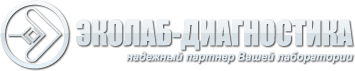 Закрытое акционерное общество «ЭКОлаб-Диагностика»142530, РФ, Московская область, г. Электрогорск, ул. Свердлова, д.11.ИНН 5035035444/КПП 503501001Тел/факс: (495) 980-08-59, (49643) 3-33-42ПРАЙС   ООО «НПО Аквапаст»ООО «НПО Аквапаст»ООО «НПО Аквапаст»ООО «НПО Аквапаст»Набор реагентов для выявления стрептококков группы "А" в реакции коагглютинации, жидкий5 460,00 руб.наборНабор реагентов для выявления стрептококков группы "В" в реакции коагглютинации, жидкий5 460,00 руб.наборНабор реагентов для выявления стрептококков группы "С" в реакции коагглютинации, жидкий5 460,00 руб.наборНабор реагентов для выявления стрептококков группы "G" в реакции коагглютинации, жидкий5 460,00 руб.наборНабор реагентов (комплексный) для выявления стрептококков группы A,B,C,G в реакции коагглютинации, жидкий19 175,00 руб.наборСТАФ-ТЕСТ Набор реагентов для идентификации коагулазо-положительных стафилококков  в реакции агглютинации, жидкий5 160,00 руб.Набор